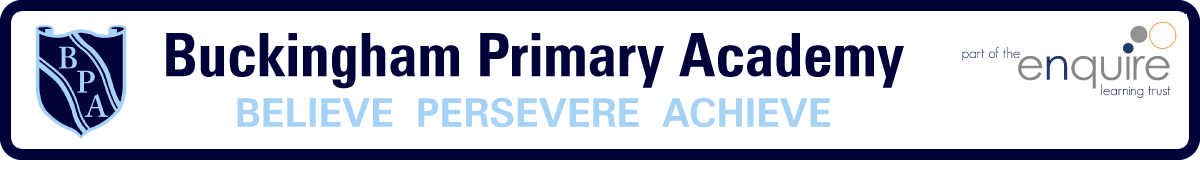 Art approach